КОМИТЕТ ПО ОБРАЗОВАНИЮ АДМИНИСТРАЦИИ РАМЕНСКОГО МУНИЦИПАЛЬНОГО РАЙОНАМУНИЦИПАЛЬНОЕ ДОШКОЛЬНОЕ ОБРАЗОВАТЕЛЬНОЕ УЧРЕЖДЕНИЕ ДЕТСКИЙ САД КОМБИНИРОВАННОГО ВИДА № 4ВОСПИТАТЕЛЬМЛАДШЕЙГРУППЫ № 5ТОЛПЫГОИРИНА ИВАНОВНАРаменское2015Как прекрасно слово «мама». Все на земле от материнских рук! Вам, дорогие наши гостьи, посвящена наша сегодняшняя встреча, т.к. последнее воскресенье ноября в России отмечается День Матери. Слово «Мама», «Мать» один из самых древних на земле. Это первое слово, которое произносит человек и оно звучит на всех зыках мира почти одинаково, нежно. Это говорит о том, что все люди почитают и любят своих матерей.Мама-это начало нашей жизни, самый теплый взгляд, самое любящее сердце, самые добрые руки. Мама учит нас быть честными и смелыми, дает советы, заботится о нас, оберегает. Мама всегда хочет, чтобы дети выросли здоровыми, умными, добрыми, вежливыми.Кто вас детки крепко любит,Кто вас нежно так голубит,Не смыкая ночью глазКто заботится о вас? (мама) Колыбельку кто качает,Кто вас песней забавляет,Или сказку говорит,Кто игрушки вам дарит? (мама)Воспитатель:День мамы, праздник не простой,Для наших малышей любимый.Пусть мама будет вечно молодойИ самой нежной, милой и красивой       СТИХИ 1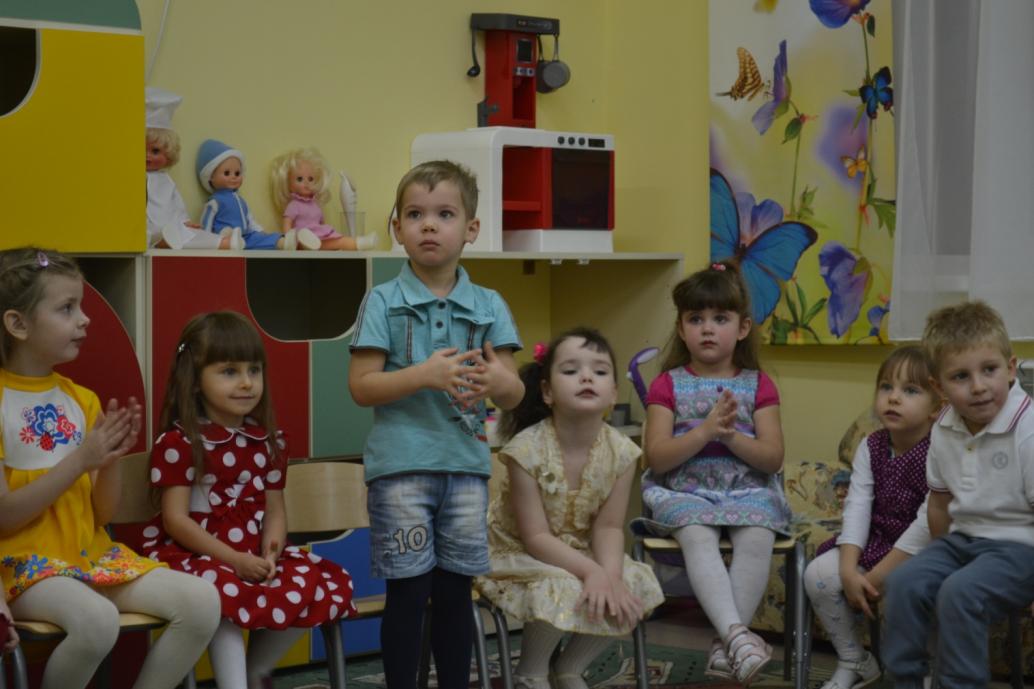 Самая прекраснаяМамочка мояПоздравляю с праздникомСегодня я тебя.Когда я вырасту большим Я буду офицером! Я маму буду охранять Я буду очень смелым. Подарю листочки,Подарю цветы. Сбудутся пусть точно Все твои мечты! 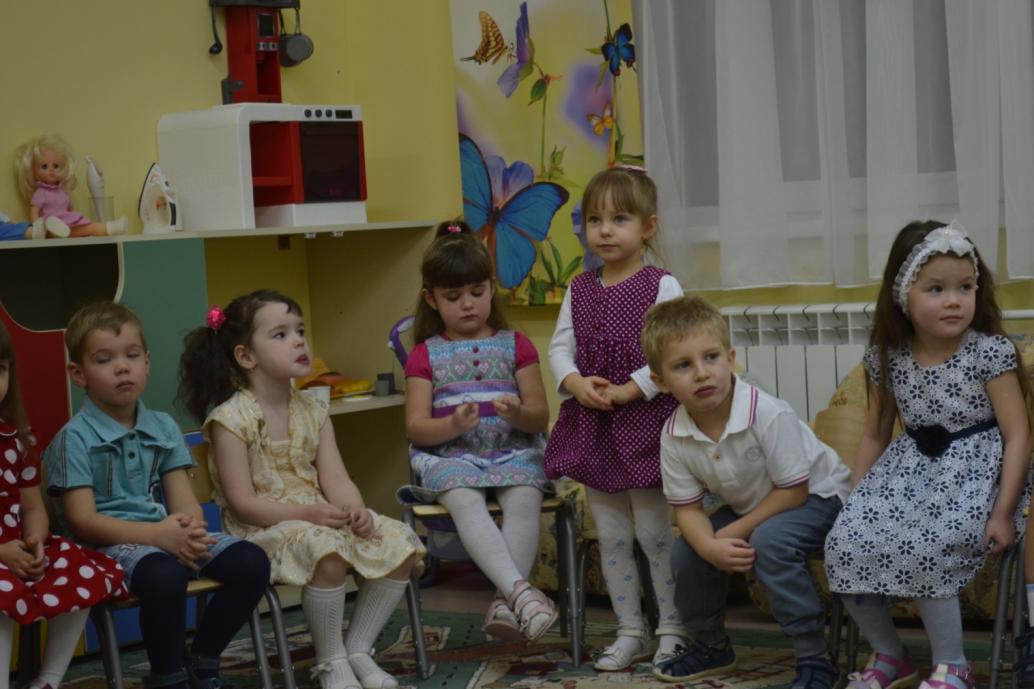 Мама любит и жалеет,Мама понимает.Мама все моя умеет,Все на свете знает.Не найдешь на свете глаз,Ласковей и строже.Мама каждому из насВсех людей дороже.Сто путей, дорог вокругОбойди по свету:Мама – самый лучший друг,Лучше мамы нету!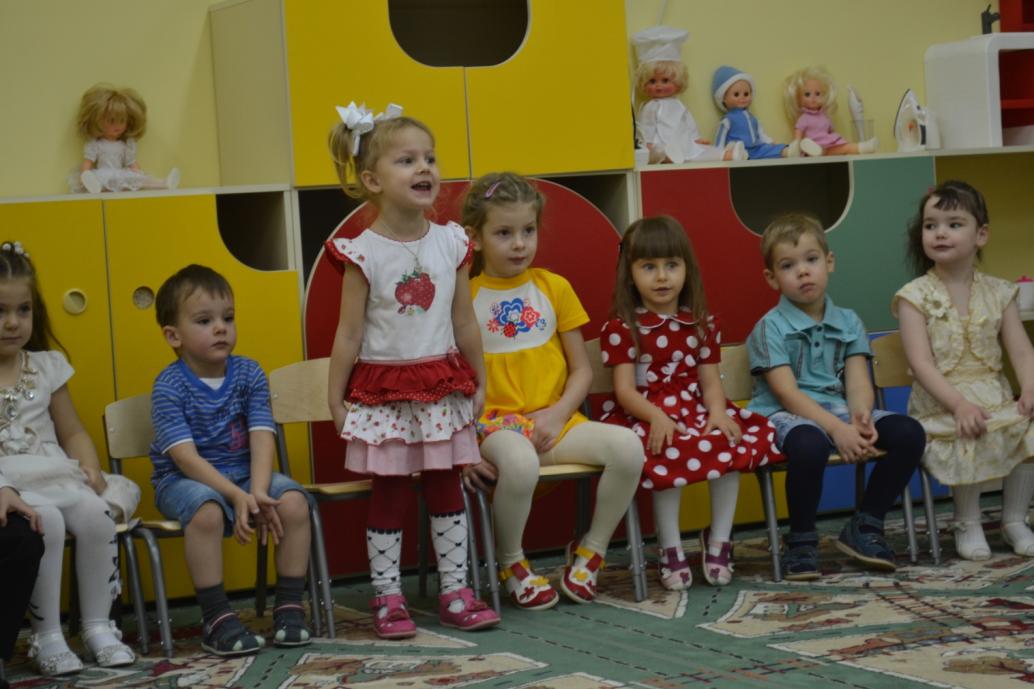 Мы с мамочкой нашей большие друзья,Добра и заботлива мама моя.Куда б ни поехать,Куда б ни пойти,Нам друга лучше мамыНигде не найти.ПЕСНЯ 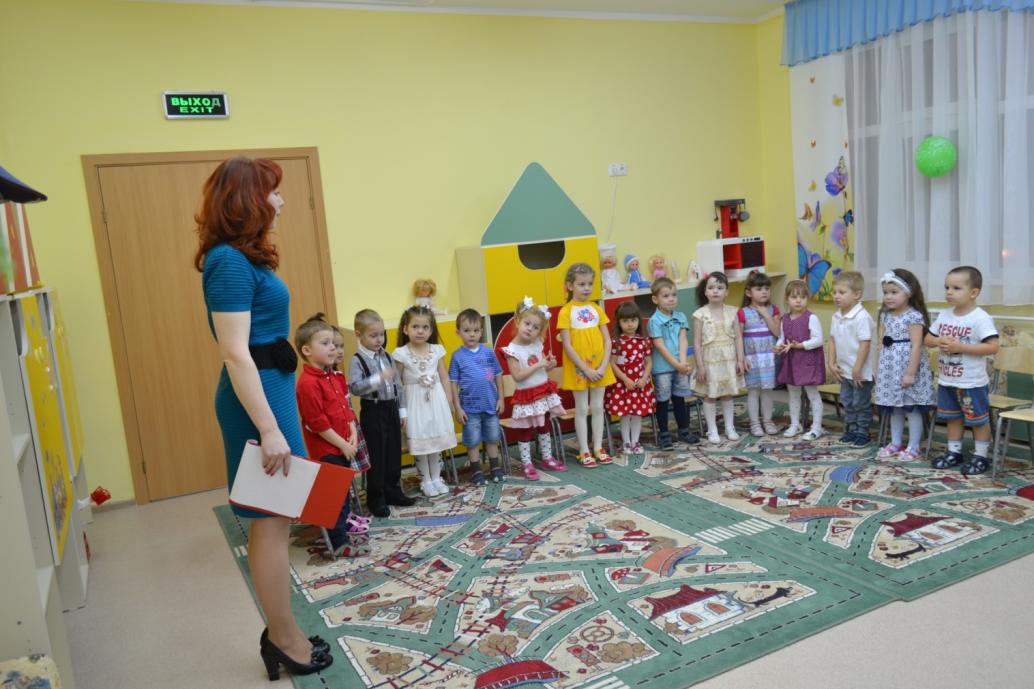 Мамочка, милая, я тебя люблю, 
И сегодня для тебя песенку спою, 
Как хочу тебя обнять, 
В обе щечки целовать, 
И, конечно, очень много пожелать.Припев: 
Чтоб была красивой, 
Чтоб была счастливой, 
Чтоб здоровенькой была, 
И, как розочка, цвела. 
Чтоб здоровенькой была, 
И, как розочка цвела. 

Солнышко ясное, во дворе тепло, 
Я потихонечку выгляну в окно, 
Чтобы маму увидать и рукою помахать, 
И, конечно, очень много пожелать.Припев.
Мамочку встречу я, загляну в глаза, 
Ласково скажет мне: "Здравствуй, егоза!" 
Маму милую мою очень сильно я люблю, 
Для нее сегодня песенку спою.Дети дарят цветы мамам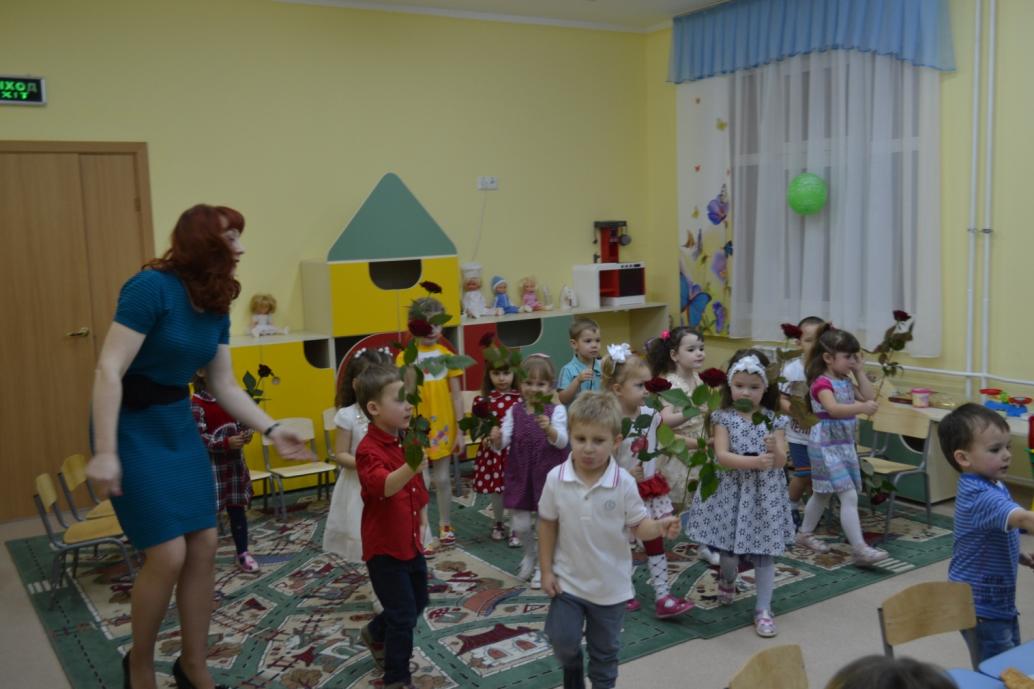 СТИХИ 2Мама милая мояПоздравляю я тебяМамочка родная,Я тебя люблюЯ сорву цветочки,Тебе их подарю.Нарисую солнышкоДля мамочки моейСветит пусть в окошечкоЕй будет веселейПодарю я мамезвездочку красуа большое небокогда я подрастуЯ любимой мамочкеПодарю подарочкиВышью ей платочекКак живой, цветочек!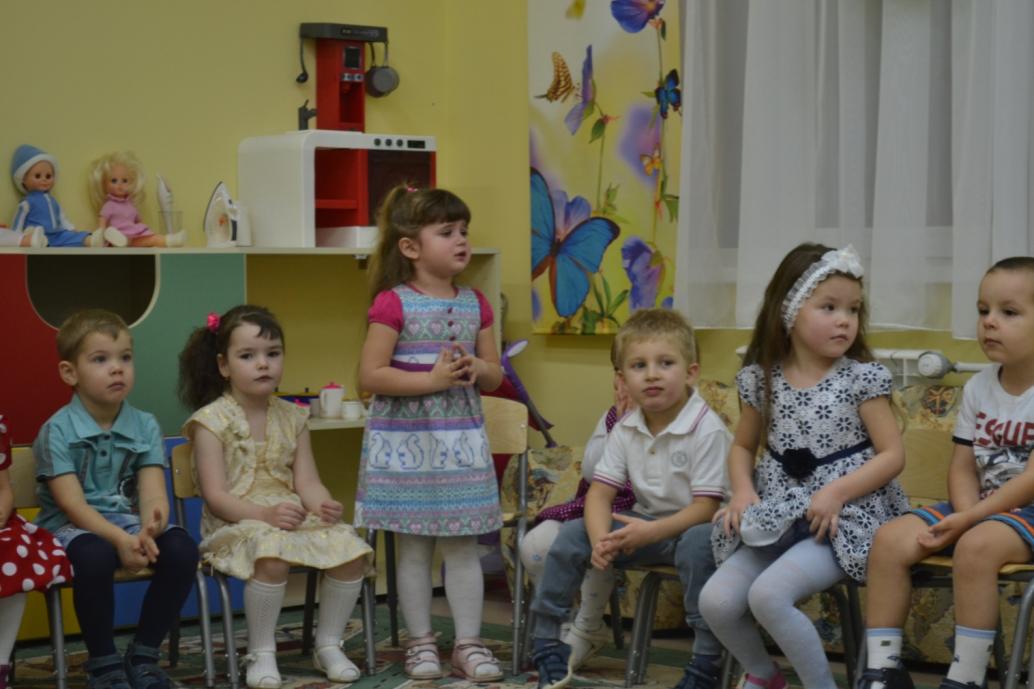 У меня большой медведьТихо мишка не реветьСтрого я ему сказалаВидишь, мамочка усталаПочему, когда я с мамой Даже хмурый день светлей? Потому что, потому что Нету мамочки милей.Улыбнись скорее, Мама, не грусти! Подарю тебе я Солнечные дни. Встану утром рано,Поцелую маму,Подарю цветов букет, Лучше  мамы в мире нет!Мама милая мояСказки мне читаетЯ еще совсем не сплюА мама засыпает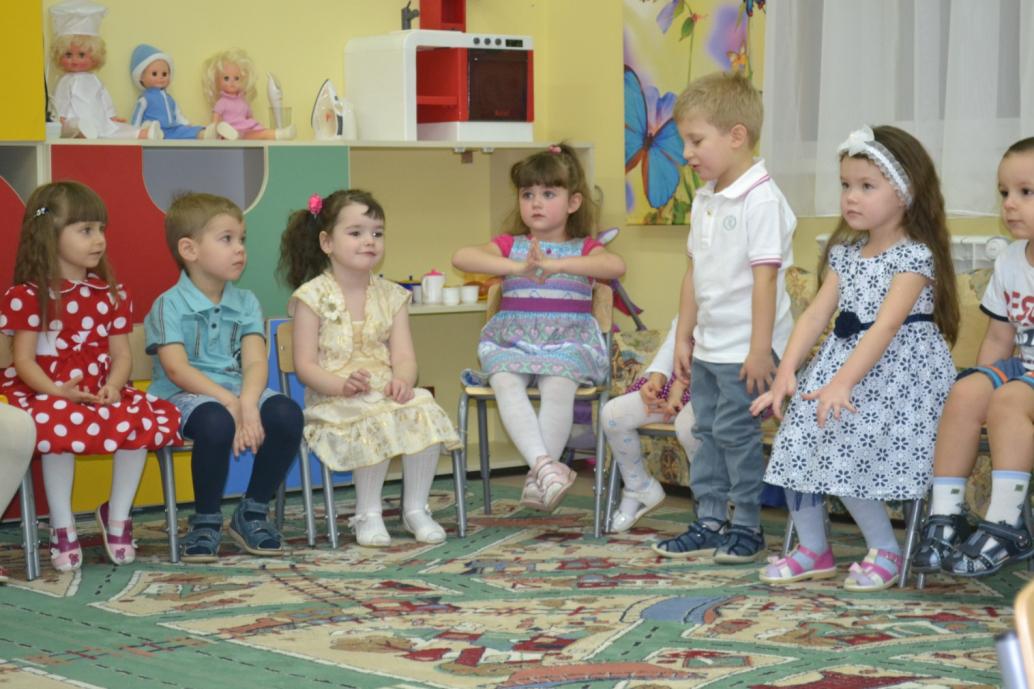 За твои заботы мама Я тебя благодарю. Поцелуй свой нежный самый В этот день тебе дарю. Ведущий: «А теперь, ребята, давайте поздравим мам в игровой форме!Стихотворение – игра «Каждый по-своему маму поздравит. ». М. Ивенсен.Ведущий: «Это стихотворение – игра со словами. Я читаю, а вы договариваете строчки, называя зверюшек и подражая им. »Каждый по-своемуМаму поздравит,Слушайте, слушайте, как:Му-у — телята,Пи-и — мышата,А поросята вот так: хрю-хрю!Каждый по-своемуМаму поздравит,Слушайте, слушайте, как:Бе-бе — барашки,Чив-чирик — пташки,А медвежата вот так: у-у-ух!Каждый по-своемуМаму поздравит,Слушайте, слушайте, как:Мяу — котята,Ав-ав — щенята,А жеребята вот так: и-гого!Ведущий: «А теперь давайте поиграем с нашими мамочкамиВедущий: конкурс «Найди ошибку и ответь правильно».
- Уронили зайку на пол, (мишку)
Оторвали зайке лапу. (Мишке)
Всё равно его не брошу,
Потому что, он хороший.
- Матросская шапка, веревка в руке,
Тяну я корзину по быстрой реке. (Кораблик)
И скачут котята за мной по пятам, (лягушки)
И просят меня: «Прокати, капитан».
- Я рубашку сшила Гришке, (мишке)
Я сошью ему штанишки.
Надо к ним носок пришить (карман)
И конфеты положить. (ПЛАТОЧЕК)
- На каком транспорте ездил Емеля?  ПЕЧЬ
- Куда нельзя садиться медведю? ПЕНЬ
- Что говорил, кот Леопольд мышатам?Ведущий: молодца наши мамы, всё знают!! Дорогие наши мамы, дети приготовили для вас подарки, которые приготовили сами.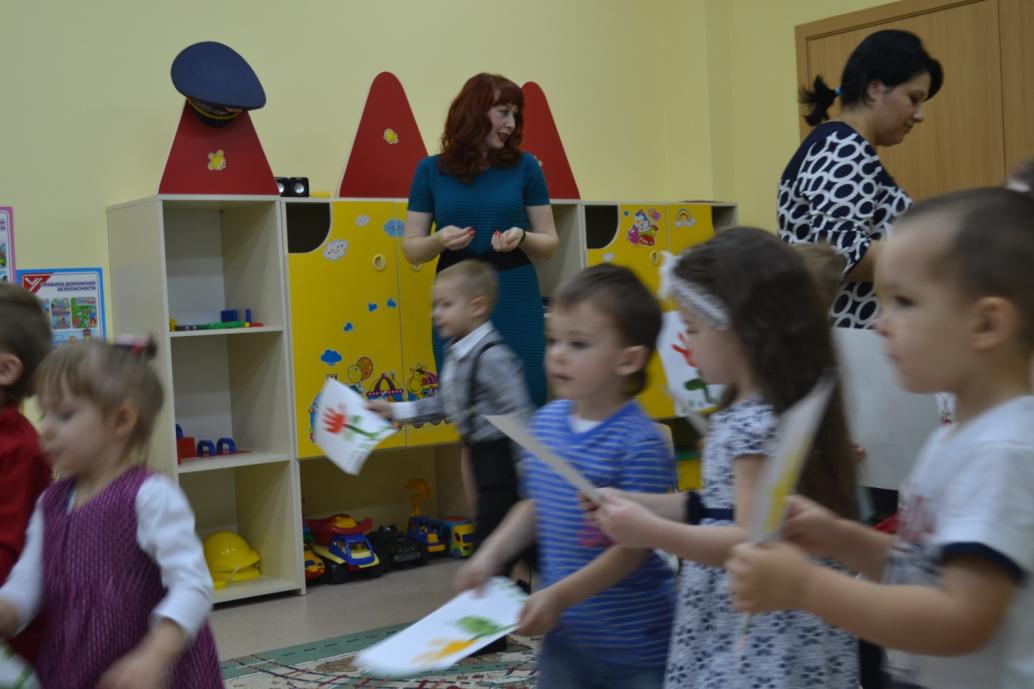 А теперь приглашаем всех к столу на наше праздничное чаепитие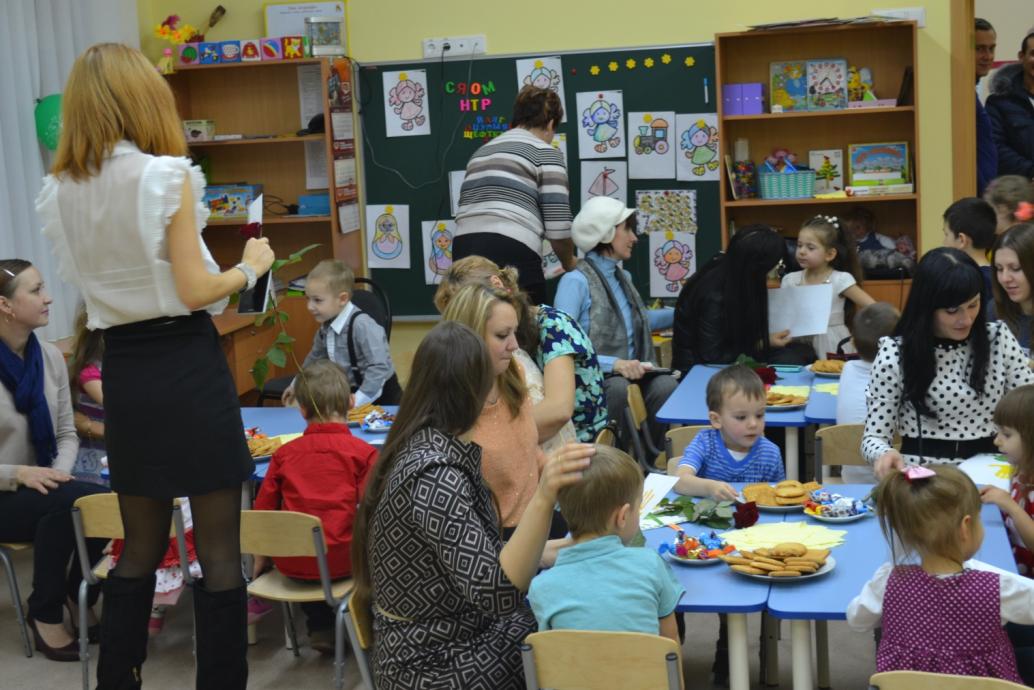 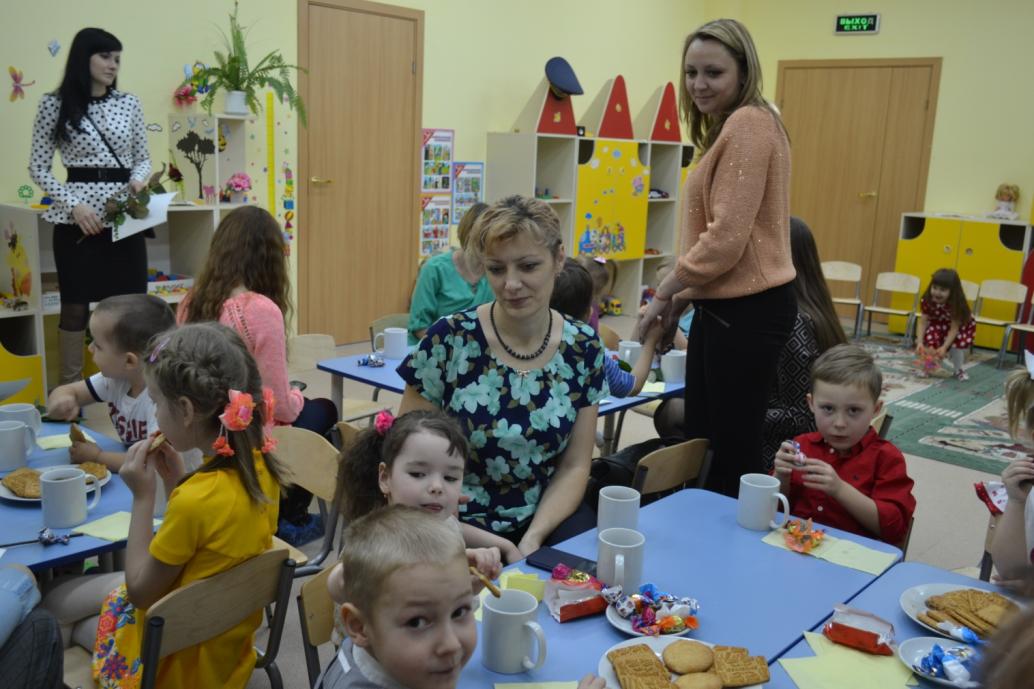 